О проведении выборочного статистического наблюдения за  объемами продажи товаров на розничных рынках в 2024 году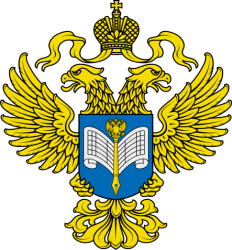 Уважаемые респонденты статистического учета!Территориальный орган Федеральной службы государственной статистики по Сахалинской области (Сахалинстат) сообщает о проведении в 2024 году на территории Сахалинской области ежеквартального статистического наблюдения за объемами продажи товаров на розничных рынках. Наблюдение проводится в целях повышения качества статистической информации о данном секторе розничной торговли Сахалинской области.Сбор данных в ходе наблюдения будет осуществляться путем опроса продавцов на торговых местах, выбранных методом случайного отбора. Опрос будет проводиться специально уполномоченными работниками (интервьюерами), или работниками Сахалинстата при обходе торговых мест на рынке. Ответы заносятся в бланк формы №Б-1 (по соответствующему типу рынков) со слов опрашиваемых продавцов, без предъявления ими каких-либо документов, подтверждающих правильность ответов.Данные об объемах продажи товаров на рынках будут использоваться исключительно для получения сводных итогов по Сахалинской области. Конфиденциальность полученной информации гарантируется органами государственной статистики.Всю необходимую информацию можно получить по телефону:  +7(4242)31-41-05, 31-41-13.